Муниципальное бюджетное учреждениедополнительного образования «Детско-юношеский центр «Росток»городского округа закрытого административно-территориального образования Сибирский Алтайского краяТема: «Конспект занятия по изобразительному искусству для обучающихся 4-5 лет»                                                                       Автор-составитель: Тимощук Елена Николаевна                                                                   Педагог дополнительного образования                                                                                           МБУДО ДЮЦ «Росток» ЗАТО Сибирский2022 год                                                  СодержаниеКонспект занятия …………………………………………………………….3Наглядное пособие……………………………………………………………7Конспект занятияТема: «Стрекоза»Цель: Создать условия для знакомства с новой техникой «Монотипия».Задачи:Образовательные:- продолжить знакомить с техникой «монотипия» (один отпечаток);- формировать умения передавать в рисунке простые по форме предметы,Закреплять строение насекомого.Развивающие:- развивать воображение и фантазию в творческой деятельности;- развивать умение чувствовать и понимать значение цвета.Воспитывающие:- вызвать у детей интерес и эмоциональный отклик к предложенному виду творческой деятельности;Возраст обучающихся: 4-5 лет, (1 гот обучения) средняя группа.Методы обучения:Словестный (беседа), наглядный (рисунки), практический.Формы обучения: Индивидуальная, групповая.Межпредметные связи: природоведение, музыка.Тип учебного занятия: учебное занятие комплексного применение знаний и способов деятельности;Предварительная работа:Рассматривание изображений насекомых, уточнение представления об особенностях внешнего вида насекомых.Освоение техники «Монотипия» Проведение цикла занятий:«Пчела»«Гусеница»«Божья-коровка»«Жук»«Бабочка»Оборудование и материалы:- рисунки насекомых- музыкальное сопровождение «Стрекоза»- бумага А-4, краски, кисти, салфетки, стекло, фартуки, баночки для воды.План занятия:Организационный этап:Психологическая готовностьГотовность детей к занятиюОсновной этап:Теоретическая часть:Мотивация к предстоящей деятельностиФизкультминуткаПрактическая частьЗаключительный этап:Подведение итогов.Ход занятия:Организационная часть.Психологическая готовность к занятию.Заходим. Здравствуйте!Ребята, сегодня у нас гости.Давайте, поздороваемся.Основная часть.Ребята, посмотрите друг на друга. Улыбнитесь друг другу.Я рада видеть вас сегодня.Желаю вам сегодня хорошего настроения и творческого вдохновения.Я хочу загадать вам загадку, а вы постарайтесь её отгадать.Летит вертолет мимо топких болот,Таращит глазищи – глаза.Прозрачные крылья на солнце блестят, лягушки поймать вертолет норовят.Правильно, ребята, это стрекоза!Поэтому, сегодня наша студия украшена стрекозами.Рассматриваем иллюстрации с насекомыми.В какое время года вы видели стрекоз?Ответы ребят: летом!Где чаще всего вы видели стрекоз? (над водой или на поляне)Ответы ребят: кто-то над водой, кто-то на поляне.Какого цвета вам больше нравится стрекоза?Ответы ребят: голубая, синяя, зеленая, желтая, красная.Да, ребята, каждому нравится своя стрекоза.Какое главное украшение стрекозы?Ответы ребят: крылья.Правильно, главное украшение у стрекозы – это крылья и их цвет.Из каких геометрических фигур мы будем с вами рисовать голову и туловище стрекозы? (рассматриваем таблицу построения)Ответы ребят: голова - как круг, верхняя часть туловища - как круг, но чуть больше головы, нижняя часть туловища похожа на удлиненный овал.Какую геометрическую форму имеет крыло?Ответы ребят: каждое крыло имеет форму овала. Верхние крылья – большие, а нижние – меньше.Ребята, какие вы молодцы! Вы все знаете о насекомых.Физкультминутка:Ребята, а вы знаете, что стрекозы любят танцевать под музыку? Звучит музыка «Стрекоза». Читаю стихотворение, и дети повторяют движения за мной. Стрекоза-красавицаНа лугу летает,Очень ей тут нравится Быть в цветочном рае.Стрекоза-стрекоза,Большекрылая краса.Глаза голубыеКрылья кружевныеНад водой летаешь,Комаров пугаешь.Практическая часть:А теперь я вас приглашаю в мастерскую.Подходим к столам, где готовы краски, стекло, большая кисть, бумага.Показываю и рассказываю, как рисуем поэтапно стрекозу, применяя технику «Монотипия».Ребята!Вы сегодня как настоящие художники.Мы привыкли рисовать что-нибудь красивое на листе бумаги. Стараемся выполнить рисунок аккуратно. Четко очерчены контуры. А что, если еще влажный рисунок на бумаге или на стекле опечатать на другой лист бумаги. Вы согласны провести эксперимент.Каждый из вас сегодня рисует свою стрекозу. Для работы необходимо: гуашь, кисти, стекло, бумага.Работаем стразу красками и большой кистью.На стекле мы должны нарисовать туловище стрекозы.Нашли центр на стекле.Выбрали нужный цвет для головы и туловища.Нарисовали голову в форме круга и туловище из двух геометрических фигур.На стекло накладываем лист чистой бумаги и плотно прижимаем рукой. Затем осторожно снимаем верхний лист.Видите? Ваша картина словно отразилась в зеркале. Изображение стало менее четким, более расплывчатым.Но работа еще не завершена. Художник прорисовывает детали. Для этого выбираем тонкую кисточку и набираем немного краски. Рисуем у стрекозы крылья, глазки, лапки.Рисунок у нас выполнен в технике монотипия. Отпечаток в технике монотипия всегда получается только один, в зеркальном отображении.Всем ли понятно, как рисовать стрекозу?Самостоятельная работа:Приступаем к работе. Садимся на свои места. Каждый придумывает свою стрекозу. Подумали, какая она будет?Итоги:Выставка рисунковКто запомнил, в какой технике мы сегодня работали?Что можно нарисовать? (все)Каждый ребёнок старается рассказать о своей работе.Ребята, какие вы молодцы, у всех получились необыкновенные стрекозы.Наглядное пособие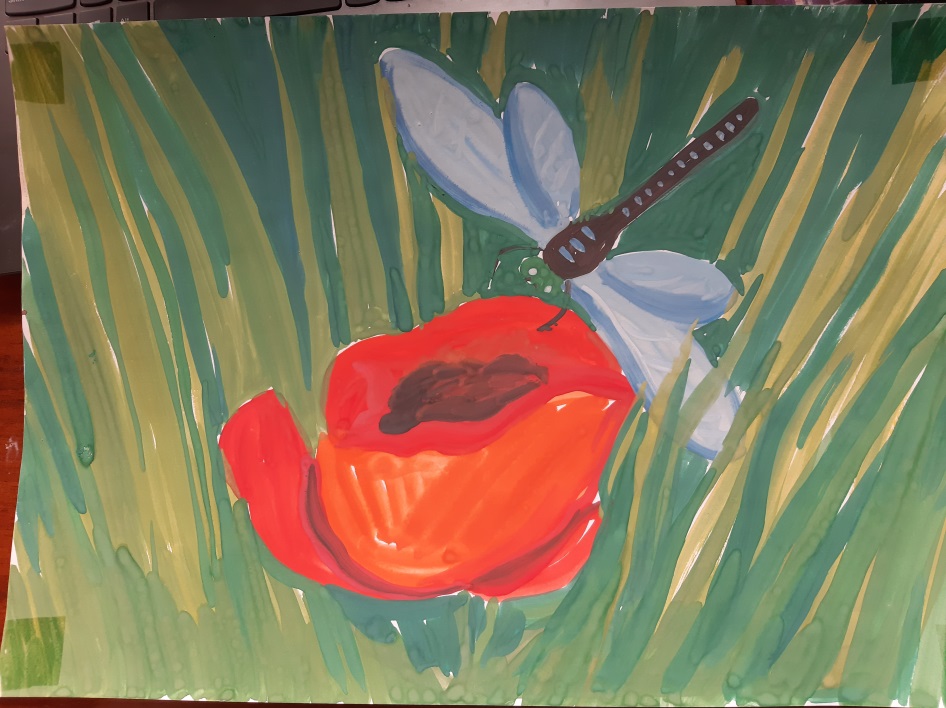 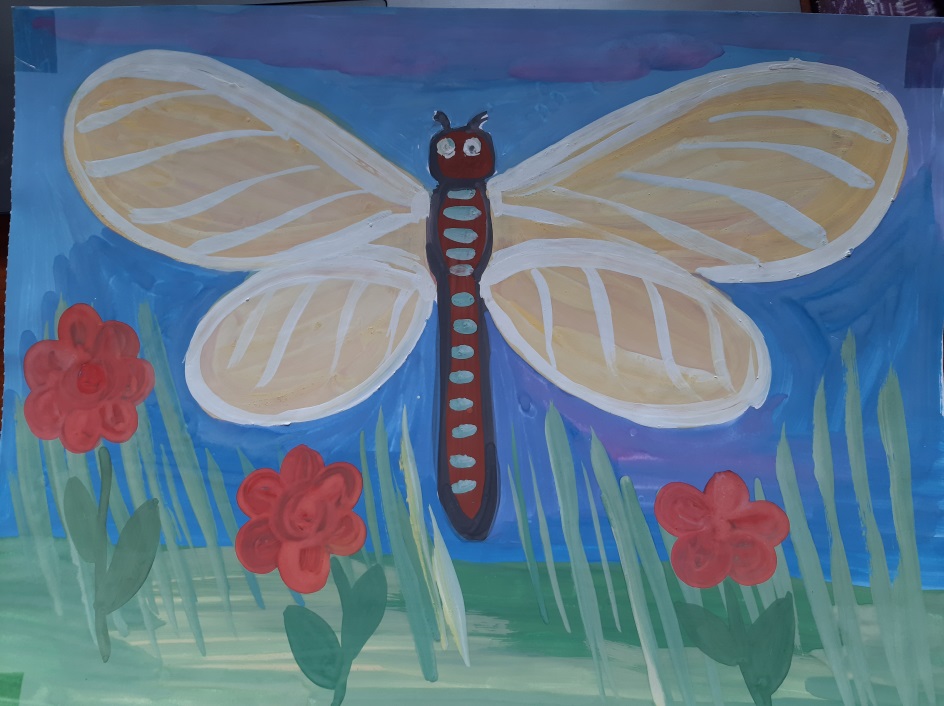 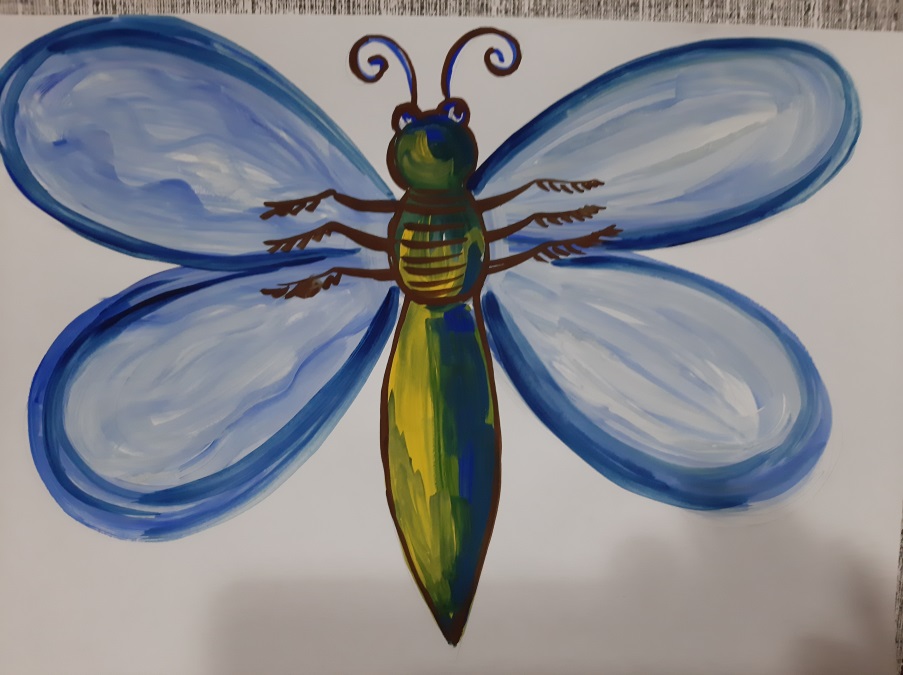 Поэтапное выполнение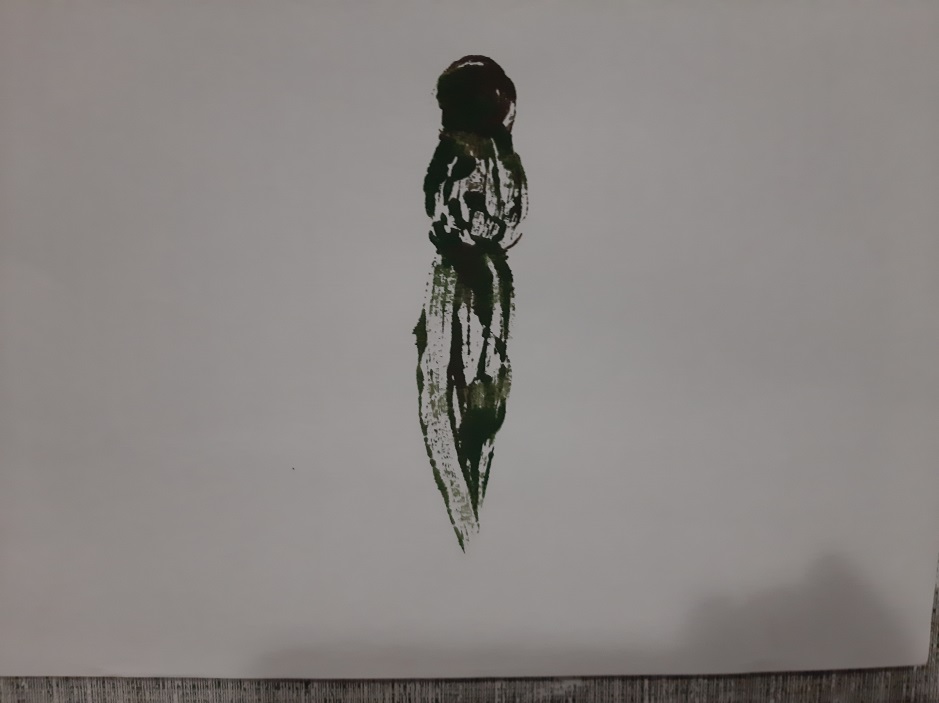 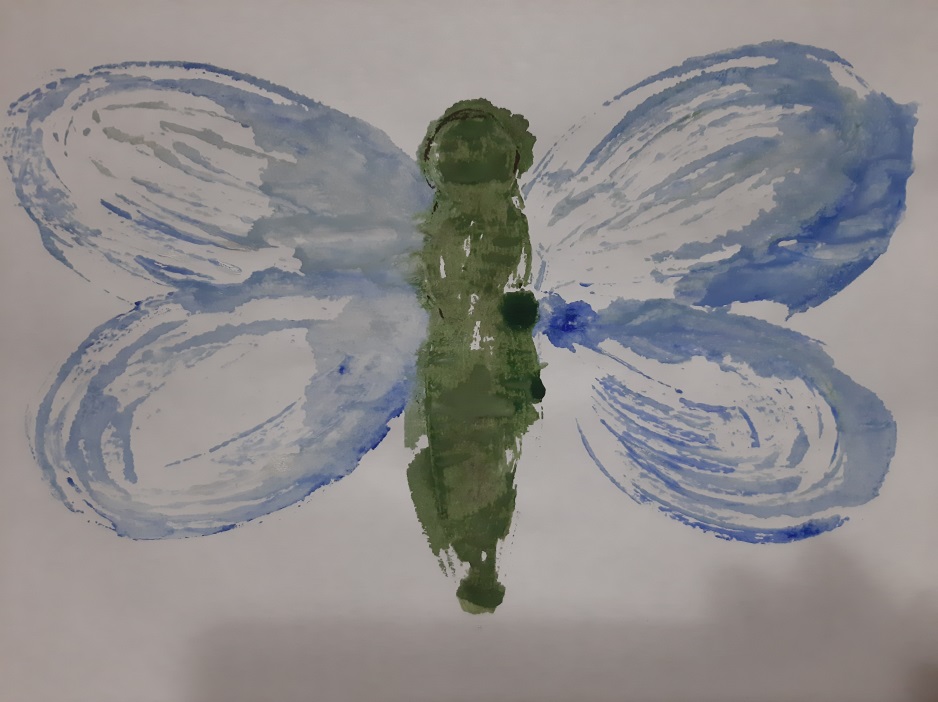 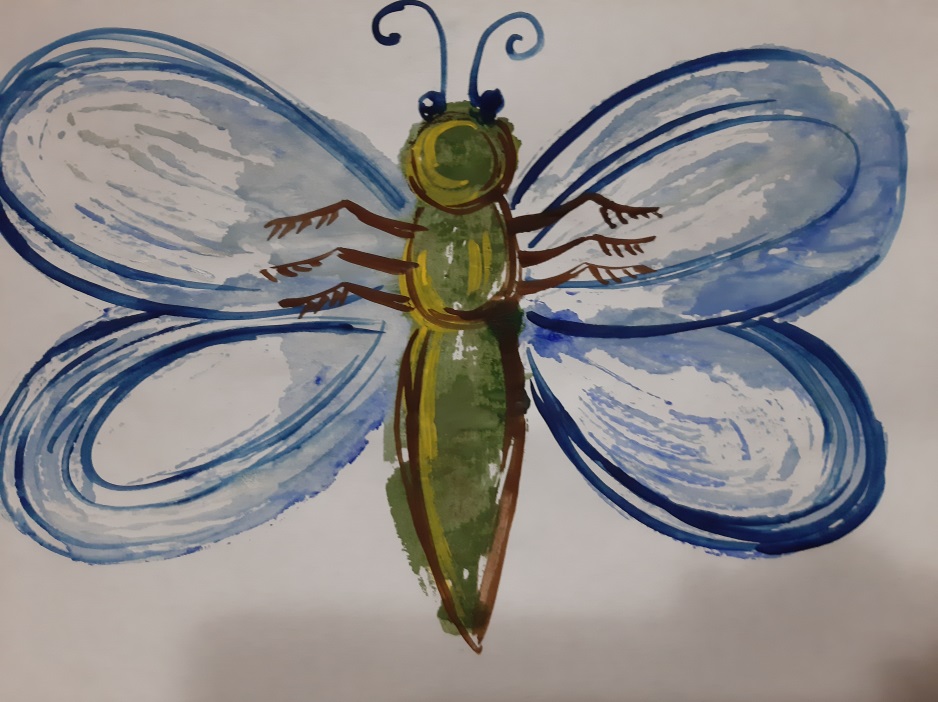 